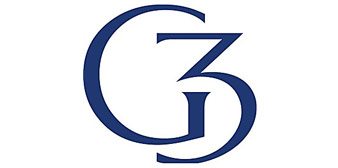 WHO WE AREBased out of Modesto, California, G3 Enterprises was founded by the 3rd Generation of the Gallo Family with the vision of expanding services and increasing productivity to better serve the wine and spirits industry. With more than four decades of experience, we deliver results while building partnerships with our customers and suppliers throughout all of California.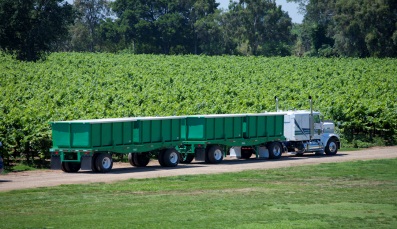 PAID INTERNSHIP OR SEASONAL WORK BEGINNING LATE JULY As a G3 Enterprises Intern or Seasonal Hire you will report directly to the Manager of                                            Agricultural Transportation. You will assist the Agricultural Transportation                                             team in executing on the group’s mission, including, but not limited to:                                                   service integrity, outstanding customer interactions, billing systems input and analysis,and special projects.QUALIFICATIONS & RESPONSIBILITIES:Must be able to take Fall Quarter off (Harvest is July - November)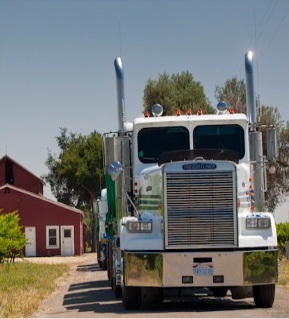 Ability to work 6 days a week, 12 hour daysCoordinating delivery times and grape varieties with Winery Grower RelationsAssisting Dispatching Towers for scheduling grapes & pomaceCollecting vineyard data & paperwork from contracted growersParticipating in billing systems for transportation of grapes and pomaceResponsible for day-to-day winery processes from Dispatch CenterMaintain a written weekly schedule of activities and attend required meetingsIf hired under the Internship Program, the intern will create a project/binder that synthesizes their work over the course of harvestCURRENT OPPORTUNITIES FOR HARVESTField Dispatcher.  You will be required to communicate with growers, truck drivers, and winery dispatch. The field dispatcher is the eyes and ears out in the field and will help coordinate deliveries.   A vehicle will be supplied.  Clean driving record required. Bilingual in Spanish is helpful, but not required.Shuttle Operations.  Coordinate grape loads at the winery to the crush pits.  Strong communication and operational skills needed. Bilingual in Spanish is helpful, but not required.Billing Systems.  You will be required to talk with carriers, truck drivers, and winery dispatch. Focus on process improvements and billing accuracy for grape and pomace loads. Able to learn new systems quickly and handle large volumes of paperwork daily. Proficient in Excel. Bilingual in Spanish is helpful, but not required.WHAT WE OFFERWe offer excellent experience, very competitive salary, and potential for future career opportunities. Contact: Patrick Frazier at Patrick.Frazier@G3Enterprises.comPROFESSIONAL EXPERIENCE YOU WILL GAIN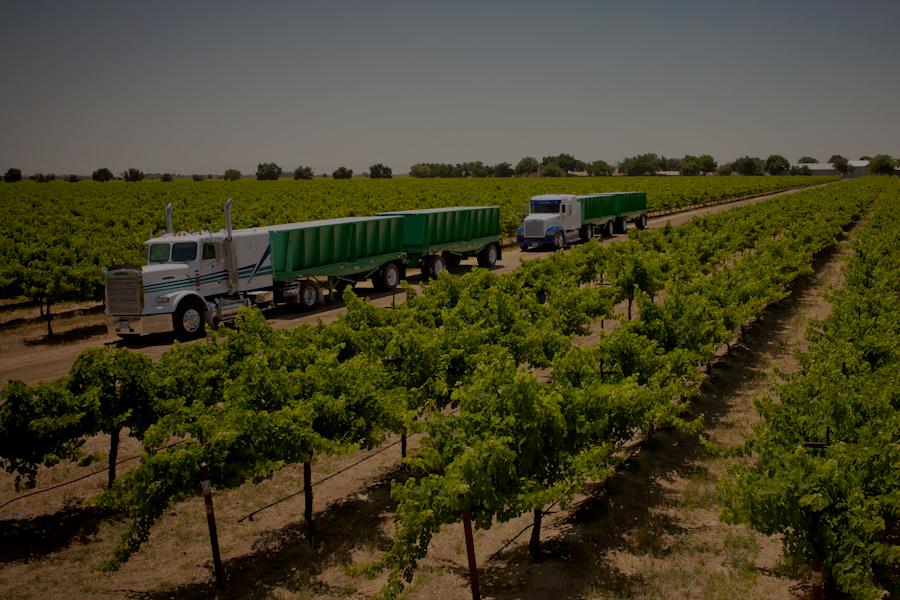 The G3 Enterprises Agricultural Transportation Internship Program is a three to four month internship designed to give broad-based exposure to the day-to-day activities of transporting grapes and pomace. Interns in the program can be expected to participate in include Fresno, Livingston, Lodi, Central and North Coast